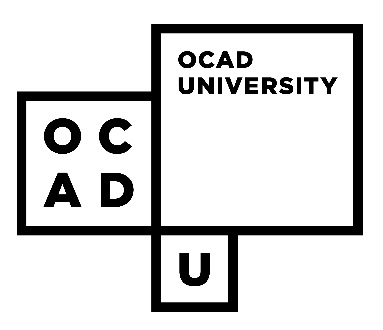 
Indigenous Student Leadership Award 2018/2019 
AWARD DESCRIPTION 
The Indigenous Student Leadership Award recognizes an outstanding Indigenous student who 
has demonstrated exceptional leadership skills. Nominees will have actively participated in and contributed to the Indigenous student community at OCAD U, exemplifying a commitment to supporting its growth and development. 
The successful nominee will demonstrate excellence through the following:Demonstrated commitment to and engagement with OCAD U’s Indigenous student community;Actively advocating and supporting Indigenous students both on- and off-campus;Consistent and impactful engagement in creating and supporting opportunities
for Indigenous students to create a positive student experience.Supported by OCAD U’s Indigenous Student Centre, the award recipient will be announced at OCAD U’s 
annual Student Leadership dinner in March and receive a $500 cash prize and award certificate.SELECTION COMMITTEE:
Campus Life Coordinator, Student Success ProgramsManager, Indigenous Student CentreEducational Developer (Indigenous Learning), Faculty & Curriculum Development CentreNOMINATIONSNominations will be accepted from all members of the OCAD U community such as students, alumni,
faculty and staff until 11:59 p.m. Monday, February 25, 2019.Nominations must be submitted with the student’s consent and the student’s signature.Students cannot nominate themselves.Nominations must include a description of the nominee’s exceptional contributions to OCAD University
using the selection criteria outlined below. Nominators are encouraged to provide supporting documents that speak to the Selection Criteria (below),
to aid the committee’s understanding and selection.PROCESSPlease fill out the attached form and submit to Brent Everett James, Campus Life Coordinator, Level 5, 230 Richmond St. West (Monday to Friday, 8:30 am to 4:30 pm) OR by email (bjames@ocadu.ca) no later than
11:59 p.m. Monday, February 25, 2019. Campus Life, OCAD University		January 2019
Indigenous Student Leadership Award 2018/2019
Nomination Form 
Electronic signature is acceptable if submitted via e-mail by the nominator directly.SELECTION CRITERIA
Please describe nominee’s achievements by explaining in 500 words or less:Specific examples of how the Nominee meets the selection criteria (next page). How these examples have improved student engagement and community on campus.Any additional points you feel would be relevant to the selection committee.BASIS FOR NOMINATIONNominations must include a description of the nominee’s exceptional contribution(s)
to the Indigenous student community at OCAD U, keeping in mind the criteria set out below. 
Nominators may attach supporting materials to aid the committee’s understanding and selection
1: Demonstrated commitment to and engagement with Indigenous student community:
2: Active in advocating and supporting Indigenous students both on- and off-campus:3: Consistent and/or impactful engagement in creating or supporting opportunities for Indigenous
    students to create a positive student experience:Campus Life, OCAD University		January 2019Name of Nominee                                                                   Student Number of NomineeName of Nominee                                                                   Student Number of NomineeSignature of NomineeSignature of NomineeName of NominatorName of NominatorSignature of NominatorSignature of NominatorEmail of Nominator    Phone Number of NominatorDate Submitted